  Strömsbruks IF/Nordanstigs FF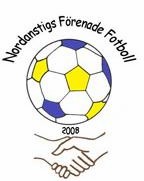 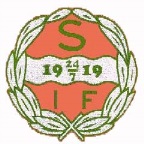 Välkommen till ett nytt fotbollsårAvgifter 2016För att ditt barn ska kunna träna, spela fotboll i Strömsbruks IF/Nordanstigs FF krävs det först och främst att spelaren är medlem i föreningen, dvs. betalar den årliga medlemsavgiften. Avgiften går till Strömsbruks IF och används till våra gemensamma fasta utgifter så som:Anmälningsavg till serie- och cupspelPlanskötselBollar och övriga material som rör träning och matchFörsäkringarmmMedlemsavgift 2016:Familj		200 krEnskild		100 krAvgifterna betalas in på pg. 512101-7 eller bg. 544-3874Senast 31/5 2016Märk med namn och lagVid frågor prata med er ledareTack på förhand Strömsbruks IF/Nordanstigs FF